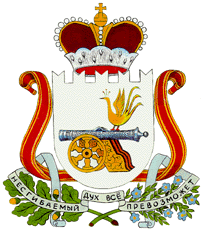                                                      АДМИНИСТРАЦИЯ                        БЕРДНИКОВСКОГО СЕЛЬСКОГО ПОСЕЛЕНИЯ                         ГЛИНКОВСКОГО РАЙОНА СМОЛЕНСКОЙ ОБЛАСТИ                              П О С Т А Н О В Л Е Н И Е от " 27 " апреля   2017 г.        № 25В целях приведения нормативного правового акта с действующим законодательством Российской ФедерацииАдминистрация Бердниковского сельского поселения  п о с т а н о в л я е т:  1. Признать утратившим силу постановление администрации Бердниковского сельского поселения Глинковского района Смоленской области  от01.03.2013г. № 11 «Об утверждении Административного регламента исполнения муниципальной услуги «Проведение проверок при осуществлении муниципального земельного контроля на территории Бердниковского сельского поселения Глинковского района Смоленской области».    2.Настоящее постановление подлежит  обнародованию. 3.Контроль за исполнением настоящего постановления оставляю за собой.Глава муниципального образованияБердниковского сельского поселенияГлинковского района Смоленской области                                  Г.Н.Рябенкова         О признании утратившим силу постановление администрации Бердниковского сельского поселения Глинковского района Смоленской области от 01.03.2013г. №11